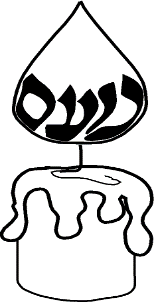 Shalom Noam Primary School Behaviour and Discipline Policy September 2021We believe this policy should be a working document that is fit for purpose, represents the school ethos, enables consistency and quality across the school and is related to the following legislation:The following documentation is also related to this policy:Behaviour and discipline in schools  - Advice for headteachers and school staff (DfE 2014)Equality Act 2010: Advice for Schools (DfE)Race Disparity Audit - Summary Findings from the Ethnicity Facts and Figures Website (Cabinet Office)We have a duty under the School Standards and Framework Act 1998 to have in place a behaviour policy that is annually reviewed, made available to all stakeholders and is consistent throughout the school.At Noam we are committed to establishing a learning environment that promotes positive behaviour and relationships where children and adults treat each other with care and respect. We have an inclusive setting that supports all children as they take increasing responsibility for themselves and their actions and consider the welfare and wellbeing of others. We consider it integral to the nature of the school that learning developmentally appropriate behaviour patterns is integrated directly with the children learning about middos (positive character traits), Torah values and mitzvos (Jewish religious obligations).We also believe that all adults involved in the school community have a duty to act as role models to the children with regard to their behaviour. We value our parents, staff, governors and trustees as valuable partners and stakeholders and consequently strive to ensure that all our communications between all members of the school community reflect derech eretz (positive personal behaviour), politeness and respect.The school expects every member of the school community to behave in a considerate way towards others.In applying this policy, the School will take into account its duties under the Equality Act 2010. It will also take into account the needs of students with special educational needs. The School will also have regard to its legal duties in respect of safeguarding and in respect of pupils with special educational needs (SEN) (see also the Schools policies for safeguarding and SEN).This government has provided guidance on Behaviour and Discipline in Schools (February 2014) and the school has had regard to that guidance in preparing this policy.  Note also that the Education (Independent School Standards) (England) Regulations 2010, as part of improving spiritual, moral, social and cultural (SMSC) development requires that schools “encourage pupils to accept responsibility for their behaviour, show initiative and understand how they can contribute positively to the lives of those living and working in the locality in which the school is situated and to society more widely.”We are aware that during a school inspection the inspection team will make a judgement on behaviour and attitudes by evaluating whether:we have high expectations of pupils behaviour and conduct and whether these expectations are applied consistently and fairly;pupils:have a positive attitude to their education;are committed to their learning;know how to study;are resilient to setbacks; take pride in their achievements; attendance and punctuality is good.the relationships between pupils and school personnel reflects a positive and respectful culture;school personnel and pupils have created a school environment where all forms of bullying are not tolerated;school personnel deal with incidents of bullying quickly and effectively and they work hard to prevent bullying from spreading.the relationships between pupils and school personnel reflects a positive and respectful culture;school staff and pupils have created a school environment where all forms of bullying are not tolerated;school staff deal with incidents of bullying quickly and effectively and they work hard to prevent bullying from spreadingWe strongly endorse the banning of all forms of corporal punishment which has been defined as 'the use of physical force causing pain, but not wounds, as a means of discipline'.We are aware that we have the right to use reasonable force to control or restrain pupils in order to prevent personal injury, damage to property or the prevention of a criminal offence being committed but not as a means of disciplining pupils.We have in place a sensory room specifically designed to provide an alternative environment for any pupil who is upset, distressed or acting in an unsafe manner. It is a place where school staff can take individual children to talk about their concerns or worries or just to calm them down if something has upset or angered them. Our school rewards good behaviour as we believe that this will develop an ethos of kindness and co-operation. This policy is designed to promote good behaviour rather than merely deter anti-social behaviour. At the same time, where the behaviour of pupils falls below the standards we expect of members of our school, teachers are given the power to discipline pupils for misbehaviour.  We have a duty to safeguard children, young people and families from violent extremism. We are aware that there are extremists groups within our country who wish to radicalise vulnerable children and to involve them in terrorism or in activity in support of terrorism. Periodic risk assessments are undertaken to assess the risk of pupils being drawn into terrorism. School personnel must be aware of the increased risk of online radicalisation,   and alert to changes in pupil's behaviour. Any concerns will be reported to the Designated Safeguarding Lead.We are aware that under the 'Counter-Terrorism and Security Act 2015' we have the duty to have 'due regard to the need to prevent people from being drawn into terrorism'. This duty is known as the Prevent duty and we believe it is essential that school personnel are able to identify those who may be vulnerable to radicalisation or being influenced by extremist views, and then to know what to do when they are identified.We provide a safe environment where we promote pupils' welfare. Within this environment we work hard to build pupils' resilience to radicalisation and extremism by promoting fundamental British values and for everyone to understand the risks associated with terrorism. We want pupils to develop their knowledge and skills in order to challenge extremist views.We as a school community have a commitment to promote equality. Therefore, an equality impact assessment has been undertaken and we believe this policy is in line with the Equality Act 2010.We all have a responsibility to ensure equality permeates in to all aspects of school life and that everyone is treated equally irrespective of age, disability, gender reassignment, marriage and civil partnership, pregnancy and maternity, race, religion or belief, sex and sexual orientation. We want everyone connected with this school to feel safe, secure, valued and of equal worth.‘A clear school behaviour policy, consistently and fairly applied, underpins effective education. School staff, pupils and parents should all be clear of the high standards of behaviour expected of all pupils at all times.’Behaviour and Discipline in Schools (DfE February 2014)AimsTo create an ethos that makes everyone in the school community feel valued and respected.To promote good behaviour by forging sound working relationships with everyone involved with the school.To promote self-discipline and proper regard for authority among pupils.To prevent all forms of bullying among pupils by encouraging good behaviour and respect for others.To maintain consistency in applying this policy.To protect children from the risk of radicalisation and extremism.To ensure compliance with all relevant legislation connected to this policy.To work with other schools and the local authority to share good practice in order to improve this policy.Responsibility for the Policy and ProcedureNoam Primary School PrinciplesThese principles are applicable to all the children in our school and underpin our reward and sanction systems. In keeping with our ethos, the rules are displayed in English and supported by statements from Chazal. Help to make our school a happy place for everyoneהוי מתלמידיו של אהרן, אוהב שלום ורודף שלום, אוהב את הבריות...      (פרקי אבות פרק א משנה יב)Work to the best of our ability at all timesהוא היה אומר, אם אין אני לי מי לי, וכשאני לעצמי מה אני, ואם לא עכשיו אימתי. (פרקי אבות פרק א משנה יד)Be kind, honest and helpful...והוי מקבל את כל האדם בסבר פנים יפות. (פרקי אבות פרק א משנה טו)Be a good friend and respect the differences, feelings and points of view of othersאמר רבי עקיבא – ואהבת לרעך כמוך – זה כלל גדול בתורה. (מדרש)Keep our School clean and tidy and take care of our property and that of othersוהייתם נקים מה' ומישראל. (במדבר לב כב)The school also seeks to promote good behaviour in accordance with fundamental British values. These include:Encouraging our students to accept responsibility for their behaviour, show initiative, and to understand how they can contribute positively to the lives of those living and working in the locality of the school and to society more widely; Encouraging respect for other peopleRole of the Governing BodyThe Governing Body has:the duty to set the framework of the school’s policy on pupil discipline after consultation with the parents and pupils of the school;responsibility to ensure that the school complies with this policy;delegated powers and responsibilities to the Headteacher to ensure that school personnel and pupils are aware of this policy;delegated powers and responsibilities to the Headteacher to ensure all visitors to the school are aware of and comply with this policy;the duty to support the Headteacher and school personnel in maintaining high standards of behaviour;responsibility for ensuring that the school complies with all equalities legislation;Role of the HeadteacherThe Headteacher will:determine the detail of the standard of behaviour that is acceptable to the school;ensure all school personnel, pupils and parents are aware of and comply with this policy;create an ethos that makes everyone in the school community feel valued and respected;promote good behaviour by forging sound working relationships with everyone involved within the school;promote self-discipline and proper regard for authority among pupils;prevent all forms of bullying among pupils by encouraging good behaviour and respect for others;ensure all stakeholders are absolutely clear about the expected standards of pupils behaviour,ensure school rules are displayed around the school and that all stakeholders know what they are;ensure school personnel apply this policy consistently;work hard with everyone in the school community to create an ethos that makes everyone feel valued and respected;promote good behaviour by forging sound working relationships with everyone involved with the school;model behaviour that he/she wants to see from school personnel;encourage good behaviour and respect for others, in order to prevent all forms of bullying among pupils;ensure school take individual children to the calming room to talk about their concerns or worries or just to calm them down if something has upset or angered them;with all members of the Senior Leadership Team will:maintain a regular visible presence throughout the school day and especially when pupils arrive and leave, at break times and lunchtimes ensure pupils move around the school in an orderly mannerpraise good behaviourcelebrate successesthe good performance of school personneltake action if school personnel do not follow this policyconsistently inform parents of this policyensure school personnel praise good behaviour and workensure school personnel understand the additional needs of all pupils in their caremonitor the number of sanctions and rewards given by individual school personnelhave in place clear strategies for pupils who are likely to misbehaveensure school personnel are aware of these strategies and apply themhave in place support mechanisms for pupils with behaviour difficultiesensure school personnel build and maintain positive relationships with the parents of pupils with behavioural difficultiesensure the health, safety and welfare of all children in the school;work with the School Council and school personnel:to create a set of school rules that will encourage good behaviour and respect for others;to annually discuss what are our expectations of behaviour towards each other by considering the following:Are we clear on the importance of discipline and good behaviour in school life? How do we promote this understanding?How well do we promote consideration and respect towards others (pupils and adults), good manners and courtesy?How well do we promote a range of positive character traits among pupils?ensure risk assessments are:in place and cover all aspects of this policy;accurate and suitable;reviewed annually;easily available for all school personnel have in place the following health and safety control measures:organise a series of safeguarding and child protection workshops to ensure parents are aware of:Keeping Children Safe in Education: Statutory Guidance for Schools and Colleges Working Together to Safeguard Children: A Guide to Inter-agency Working to Safeguard and Promote the Welfare of Children the Safeguarding and Child Protection policysafeguarding procedures in place;all safeguarding policiestheir role in safeguarding and child protectionmonitor the effectiveness of this policy by analysing : pupil attitudes to school and learningthe views of pupils, parents, school personnel and governorsthe number of fixed-period and permanent exclusionsincident logs, rewards and sanctionsthe number of reported cases of bullyingstrategies to improve behaviour and disciplineRole of School StaffAll the staff at our school have a central role in the children’s spiritual, moral, social and cultural (SMSC) development just as they do in their academic development.  In the same way that we measure academic progress and development over time towards academic goals, we measure standards of behaviour in terms of meeting behavioural goals. Our children bring to school a wide variety of behaviour patterns based on differences in home values, attitudes and parenting skills. At Noam we work towards unifying standards of behaviour based on the Torah codes of honesty, respect, consideration and responsibility. We recognise that consistency in approach is key to success.All members of staff (teaching and non-teaching) are expected to have a thorough knowledge of our expectations and the reward/ sanction systems and aim to apply them fairly and consistently.  Members of staff are also expected to operate professionally when establishing a pupil’s reason for misbehaviour, and it is necessary to consider the possible causes of the behaviour in order to treat the cause and not the symptom. Therefore, staff will treat incidents individually whilst maintaining the inherent structure of the rewards and sanctions systems.  To ensure staff can carry out their role, they will be supported by the school in managing the behaviour of pupils.  School staff will: comply with all aspects of this policy; maintain consistency in applying this policy throughout the school;welcome pupils into the classroom;have in place clear classroom routines;maintain consistency in applying these routines;encourage good behaviour and respect for others;praise good behaviour and good work;ensure all work is differentiated;apply all rewards and sanctions fairly and consistently;work with pupils to compile a list of class rules;display class rules;follow the behavior system of the schooldisplay the behavior system in their classrooms;promote self-discipline amongst pupils;deal appropriately with any unacceptable behaviour;stay calm when dealing with unacceptable behaviour;apply any behavioural plans of individual pupils;ensure support staff are aware of these plans;be aware of and understand the additional needs of pupils in their care;take individual children when a situation arises to the sensory room to talk about their concerns or worries or just to calm them down if something has upset or angered them;have in place and will refer to a visual timetable;discuss pupil behaviour and discipline regularly at staff meetings;provide well planned, interesting and demanding lessons which will contribute to maintaining good discipline;maintain high standards of ethics and behaviour within and outside school and not to undermine fundamental British values;work in partnership parents and carers keeping them up to date with their child's progress and behaviour at school;ensure the health and safety of the pupils in their care;identify problems that may arise and to offer solutions to the problem;report and deal with all incidents of discrimination;report any concerns they have on any aspect of the school communityRole of PupilsPupils will:be aware of and comply with this policybe polite and well behaved at all times;show consideration to others;talk to others without shouting and will use language which is neither abusive nor offensive;listen carefully to all instructions given by the teacher;ask for further help if they do not understand;treat others, their work and equipment with respect;support the school Code of Conduct and guidance necessary to ensure the smooth running of the school;obey all health and safety regulations in all areas of the school;liaise with the school council make suggestions about improving school behaviour;take part in questionnaires and surveysRole of Parents/CarersParents are also expected to play a vital role in supporting and helping us to implement good behaviour patterns in their children and to this end we work in partnership with them:Staff are expected to give regular feedback to parents regarding student behaviour, both positive on good and improving behaviour, as well as information about any behaviour that is causing concern. In turn, we expect appropriate feedback from our parents, in order to ascertain if there are any underlying causes from outside of school which might be affecting their child's behaviour.In all cases we expect parents to work with staff in a cooperative way to agree an approach to managing their child’s behaviour and, once agreed, to support the staff in that approach.We value this partnership as it helps children to make progress with regard to their interactions in all areas of their experience. In this way we work towards maintaining a consistent high standard of behaviour from all the children at our school. Sanctions and RewardsWe aim to reward positive rather than emphasize negative attitudes to behaviour and work. For the majority of children this approach will work; sanctions should be needed only for a minority of children.In order to praise children and reinforce good behaviour we have a positive reward system that runs throughout the School. As with the rules there are some rewards that are class specific and others that are whole school rewards. These include:Immediate specific verbal praise with positive body languageShowing work to / telling another member of staffShowing work to / telling the Headteacher/Head of KodeshSending a note home or a phone call to a parentStickers, smiley faces or stars, to reward children and encourage good behaviour and academic effort. Teachers use these positively – once given, rewards will NOT be removed subsequently for unacceptable behaviour.Reward cards where children collect stickers, smiley faces and stars. When the card is full, they can take their card home with an accompanying letter for their parents informing them about the achievement. Marble Jar: As a whole class reward for good behaviour children can collect marbles to fill a jar in their classroom. When pre- determined levels are reached the whole class receive a prize e.g. an outing Star of the Week: two weekly awards per class, one from the Kodesh teacher and one from the Chol teacher to reward good behaviour, work and effort presented in Shabbos AssemblyHeadteacher Stickers: for good work given when the class teacher sends children to the Headteacher/Head of Kodesh to show a piece of workExtended play times: as a whole class reward for good behaviour by all the children in the class.House points: The school operates a House Point system.Children gain house points for a range of positive behaviours. The House Point scores are read out in assembly every week and the winning team is rewarded at the end of the term. Strategies for Addressing MisbehaviourThe school recognises the importance of a consistent, fair and clear approach to managing behaviour. We require all staff to use positive strategies for handling any unacceptable behaviour, by helping children find solutions in ways which are appropriate for the children's ages and stages of development. Such solutions might include, for example, acknowledgement of feelings, explanation as to what was not acceptable and supporting children to gain control of their feelings so that they can learn a more appropriate response.We aim to avoid creating situations in which children receive adult attention only in return for inconsiderate behaviour. When children behave in inconsiderate ways, staff should help them to understand the outcomes of their action and support them in learning how to cope more appropriately.Nevertheless, where it is appropriate, staff can discipline pupils whose conduct falls below the standard which could reasonably be expected of them. This means that if a pupil misbehaves, breaks a school rule or fails to follow a reasonable instruction the teacher can impose a punishment on that pupil.	- What the law allowsThe law provides that the punishment must satisfy the following three conditions:The decision to punish a pupil must be made by a paid member of school staff or a member of staff authorised by the head Teacher;The decision to punish the pupil and the punishment itself must be made on the school premises or while the pupil is under the charge of the member of staff; andIt must not breach any other legislation (for example in respect of disability, special educational needs, race and other equalities and human rights) and it must be reasonable in all the circumstances.A punishment must also be proportionate. In determining whether a punishment is reasonable, section 91 of the Education and Inspections Act 2006 says the penalty must be reasonable in all the circumstances and that account must be taken of the pupil’s age, any special educational needs or disability they may have, and any religious requirements affecting them.Teachers also have the power to discipline pupils for misbehaving outside the school premises during school hours.  The governments guidance in Behaviour and Discipline in Schools (February 2014) sets out more detail regarding how the law applies.The sanctions that can be appliedExamples of how staff should deal with different types of bad behaviour, including the appropriate stages of intervention as outlined in Appendix 1 will be followed to allow pupils time to change their behaviour.  Sanctions will vary according to the nature and/or frequency of the unacceptable behaviour or offence.  Sanctions may also vary according to the age of the pupils and any other special circumstances that affect that pupil. Some sanctions may be used in combination. All behaviours resulting in an action from step 2 or above should be recorded in the class or playground incident books in a timely fashion.  Only the Head Teacher has authority to exclude a child from school either on a temporary or permanent basis.Staff should expect to adopt sanctions starting with Step 1 and if this does not result in the pupil’s behaviour improving over time then their response should be to progress to the next steps as appropriate.  However, in some cases where the behaviour is more serious it may be appropriate to adopt the measures in the Steps 2 – 4 at an earlier stage:The Use of Reasonable ForceWe never use physical punishment, such as smacking or shaking. Children are also never threatened with these. We use physical restraint, such as holding, only to prevent physical injury to him/herself, other children or adults and/or damage to property and, in certain cases, to maintain good order and discipline in the classroom. The actions that we take are in line with government guidelines on the restraint of children, The Use of Reasonable Force (July 2013).In the case of such an event, teachers must report the following information to the Headteacher:what happenedthe date and time of the incidentwhat action was taken and by whomthe names of witnessesThe details are recorded in the incident book and in the child's personal file. The child's parents should be informed on the same day, in writing (which may be by email). If it is felt necessary we will ask parents to attend a meeting with the Headteacher, and the member of staff present at the incident will also be at this meeting. The child’s parent will be asked to sign the incident book at the end of the meeting as a record that the incident has been fully explained and that the child’s parents know that their child was involved in the incident.The SENCO will work with the Class teacher in order to help implement an individual programme of behaviour management if deemed necessary and we may use the assistance of external agencies to advise staff regarding strategies for improved behaviour management.ExclusionWe hope to avoid any exclusions. Where it has not been possible for a child, with support, to achieve an acceptable improvement in challenging behaviour, and that behaviour remains unacceptable, creating severe disruption and / or health and safety issues for other members of the school community, temporary and / or permanent exclusion may have to be considered. We do not wish to exclude any child from school, but sometimes this may be necessary.The Head Teacher has the responsibility for giving fixed-term suspensions to individual children for serious acts of misbehaviour, which can be for up to 5 days. For repeated or very serious acts of anti-social behaviour, the Head Teacher may permanently exclude a child. These actions are taken only after the Governing Body has been notified. Only the Head Teacher has the power to exclude a child from school. The Head Teacher may exclude a child for one or more fixed periods, for up to 45 days in any one school year. In extreme and exceptional circumstances, the Head Teacher may exclude a child permanently. A child can be excluded with immediate effect if they pose a danger to themselves or others.If the Head Teacher excludes a child, the parents should be informed immediately, giving reasons for the exclusion. At the same time, the Head Teacher makes it clear to the parents that they can, if they wish, appeal against the decision to the Governing Body. The school informs the parents how to make any such appeal.The Head Teacher informs the Governing Body about any permanent exclusion, and about any fixed-term exclusions beyond five days in any one term.The governing body will consider the exclusion if it is permanent and must consider any representations made by the parents. The governing body can either uphold the exclusion or direct reinstatement. The governing body decision will be given in writing with reasons and without delay. Where the governing body has upheld the decision of the Head Teacher to exclude, an application for review of the decision can be made within 15 school days from the date on which notice in writing of the decision was given to the parents. The governing body will set out details of whom the application must be sent to and the right for parents to request a special educational needs expert at any such review. Parents will also be informed of their right to bring an Equality Act claim for discrimination to the First Tier Tribunal or to the County Court. Although the guidance does not apply to independent schools, the School will seek to have regard to and follow the guidance on exclusions given by the government, which is currently set out in Exclusion from maintained schools, academies and pupil referral units in England (Statutory Guidance, June 2012).Other Useful DocumentsBehaviour and discipline in schools (Departmental Advice, February 2014)(Advice for headteachers and school staff)Getting the simple things right: Charlie Taylor’s Behaviour Checklist (DfE Checklist, October 2011)(Checklist of actions to encourage good conduct in pupils created by Charlie Taylor, the government’s expert adviser on behaviour.)Use of reasonable force (Departmental Advice, July 2013)(Advice to clarify the use of force in schools for governing bodies, headteachers and school staff.)Preventing bullying (Departmental advice, various dates)(A number of documents giving advice on preventing and responding to bullying)Exclusion from maintained schools, academies and pupil referral units in England (Statutory Guidance, June 2012)(Guidance on the exclusion of pupils from local-authority maintained schools, academies and pupil referral units)Special Education NeedsWhen a child is on the Special Educational Needs register for specific behavioural difficulties, the procedure for dealing with that child may differ and an Individual Behaviour Plan will be formed in agreement with the child, their parents and the relevant school staff. The procedure will be clearly explained to all those who might have contact with the child in school. Celebration of Good BehaviourGood behaviour is celebrated at the weekly achievements assembly. But regular praise and encouragement is part of the school ethos.EYFS – Nursery and ReceptionThe children within the Early Years setting are still learning how to work with and get along with each other and are finding out what is acceptable and what is not. We are tolerant and patient when helping the children get on with each other and work closely together with parents to help encourage positive behaviour.  We promote a few rules to help the classroom run smoothly and give clear boundaries for the children:   Keep your hands and feet to yourself. Speak kindly to others.  Sit quietly and listen when a teacher is talking or reading a story.   Use the books and resources sensibly, taking care to look after them. Take turns and share. Walk calmly. No running.Use the toilets sensibly.  Discipline operates in the first instance through reward, praise, stickers and certificates. These procedures promote a child’s confidence and self-esteem. The Behaviour System will be introduced once the teacher decides the class are ready to understand and apply the concepts.It is the responsibility of the class teacher to manage a child’s behaviour in line with the school’s Behaviour System. Minor matters will normally be dealt with by expression of disapproval, children will be reminded of the class rules and asked to apologise to the person he/she has wronged. Children may, at the discretion of the class teacher, be asked to sit for a few minutes and have time out for thinking.   In cases of extreme behaviour/incidents teaching staff will record the event in the Specific Incident file.  In cases of extremely poor behaviour, children who do not respond to the above procedures will be sent to the Head of Early Years and if there is still no improvement to the Deputy or Head Teacher. We will consult with the parents and try to find the root of the problem and its solution with parental co-operation.   Parents will be informed if children show a prolonged tendency to be aggressive, to be disruptive, to show little respect for others and in cases of bullying which will be dealt with swiftly in line with the school’s Anti-Bullying Policy.We have invaluable support for pupils who demonstrate persistent poor behaviour from the:educational psychologist;educational welfare officer;school health nurse and fromSocial Services.IncidentsAll incidents of bad behaviour are recorded on an incident sheet.The co-ordinator thoroughly investigates all incidents and reports to the Headteacher.TrainingAll school staff:have equal chances of training, career development and promotionreceive training on this policy on induction which specifically covers:receive periodic training so that they are kept up to date with new informationreceive equal opportunities training on inductionSafeguardingWe are committed to safeguarding and promoting the welfare of all children as the safety and protection of children is of paramount importance to everyone in this school. We work hard to create a culture of vigilance and at all times we will ensure what is best in the interests of all children.We believe that all children have the right to be safe in our society. We  recognise that we have a duty to ensure arrangements are in place for safeguarding and promoting the welfare of children by creating a positive school atmosphere through our teaching and learning, pastoral support and care for both pupils and school personnel, training for school personnel and with working with parents. We teach all our children about safeguarding.We work hard to ensure that everyone keeps careful watch throughout the school and in everything we do for possible dangers or difficulties. We want all children to feel safe at all times. We want to hear their views of how we can improve all aspects of safeguarding and from the evidence gained we put into place all necessary improvements.Equality Impact AssessmentUnder the Equality Act 2010 we have a duty not to discriminate against people on the basis of their age, disability, gender, gender identity, pregnancy or maternity, race, religion or belief and sexual orientation.This policy has been equality impact assessed and we believe that it is in line with the Equality Act 2010 as it is fair, it does not prioritise or disadvantage any pupil and it helps to promote equality at this school. Race Disparity AuditWe acknowledge the findings of the Race Disparity Audit that clearly shows how people of different ethnicities are treated across the public services of health, education, employment and the criminal justice system. The educational section of the audit that covers: differences by region; attainment and economic disadvantage; exclusions and abuse; and destinations, has a significant importance for the strategic planning of this school.Appendix 1 – Noam Behaviour SystemAppendix 2CODE OF CONDUCTDo’s of the playgroundDo look after the younger childrenDo pick up litteDo stand quietly after the bell and walk into schoolDo play safely and treat each other with kindness and considerationDo let everyone join iDo walk away from trouble and tell an adulDo use the bathroom if you need tDo not carry or pick up other childrenDo’s of the classroomDo be punctuaDo use your mannerDo put your hand uDo listen to the teacher and one anotherDo your besDo tidy upDo remember homeworkDo talk quietlyDo bring PE kit in on correct daysDo’s of the school areasDo walk inside the school buildingDo look after school propertyDo respect all adultsDo keep the school tidyDo hang up coatsDo wear correct uniformDo make visitors welcomeDo smile and be happyPupil Behaviour and DisciplineDateReview DateCoordinatorNominated Governor1/9/20211/9/2022Mrs PosenMrs ArembandChildren Act 1989  Education Act 1996  Crime and Disorder Act 1998 School Standards and Framework Act 1998Education Act 2002Anti-social Behaviour Act 2003  Education Act 2005 Education and Inspections Act 2006  Education (Parenting Contracts and Parenting Orders) (England) Regulations 2007 Education (Penalty Notices) (England) Regulations 2007 Education and Skills Act 2008 Apprenticeships, Skills, Children and Learning Act 2009Equality Act 2010Education Act 2011Education (Penalty Notices) (England) (Amendment) Regulations 2012 School Discipline (Pupil Exclusions and Reviews) (England) Regulations 2012Education (Penalty Notices) (England) (Amendment) Regulations 2013Education (Independent School Standards) (England) (Amendment) Regulations 2014Maintaining good order and disciplineSafeguarding pupilsThe use of reasonable forceDealing with bullyingPupils at risk of disaffectionPupil support programmesSearching, Screening and ConfiscationEqualityInclusionHeadteacher: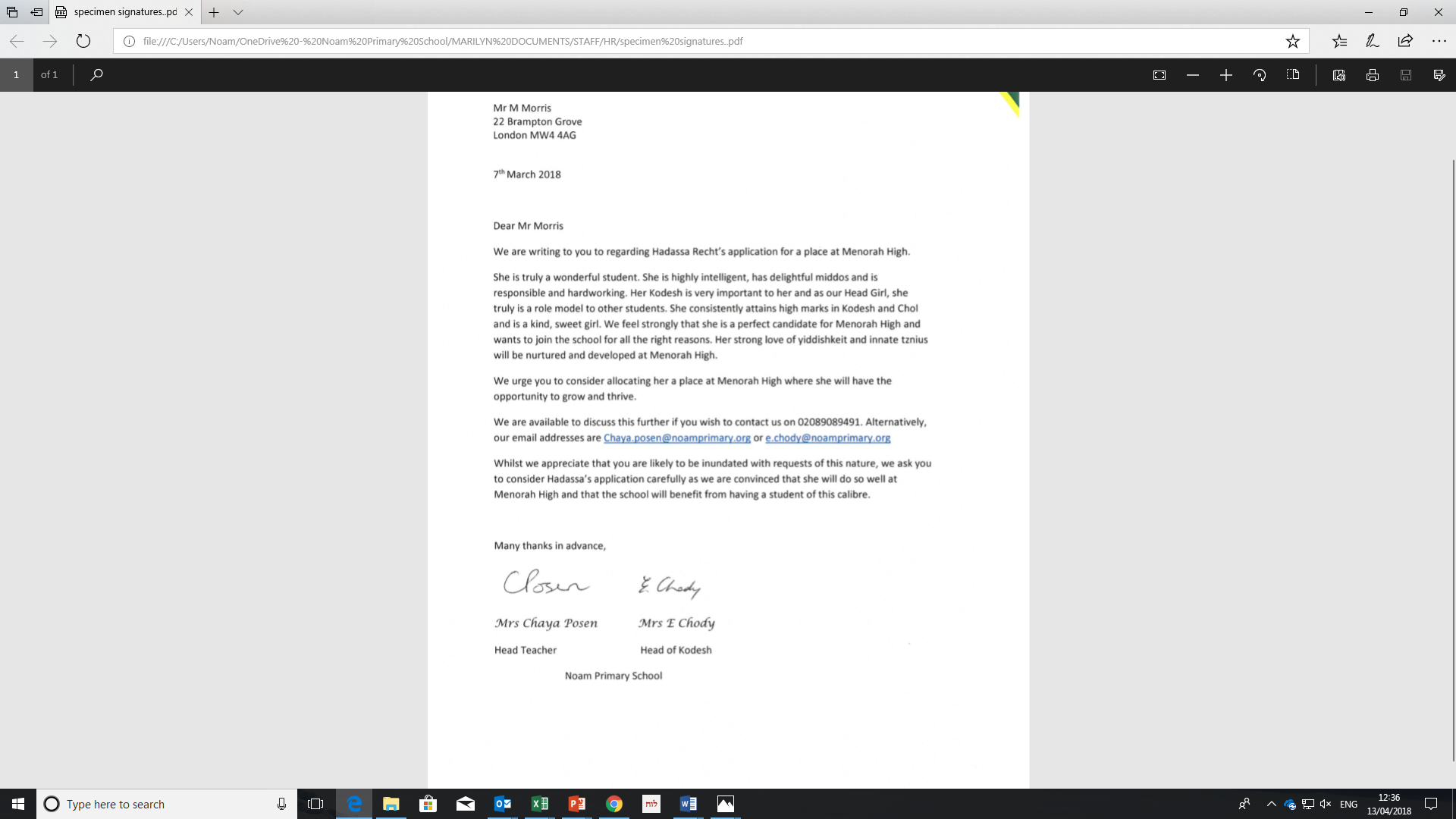 Date:September 2021Chair of Governing Body: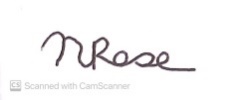 Date:September 2021BehaviourReward/Consequence3 Sun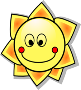 Outstanding effort.Outstanding behaviour, kindness, care, concern, respect and tolerance.Sent to SLT-name inscribed in Sun Book. Certificate in assembly.Name in newsletter.Name on Sunshine wall display.2 Marble Jar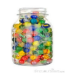 Continued star pupil behaviour such as: continued effort, kindness, respect, concentration etcA marble is placed in the jar. A collective reward to be decided with the class in an age appropriate manner.1   Star Pupil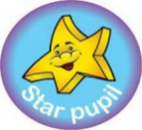 General positive classroom behaviour and effortHelping friendsFollowing instructionsSharingConcentratingRespect and toleranceChildren who reach this will be given (KS1) five House Points and a sticker. KS2-10 House points. House Points can still be used for any other good behaviour/effort across the school.The winning team at end of each term to be rewarded.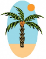 All children’s names are on the Palm Tree.  Maintaining steady, positive behaviour and remaining on the Palm Tree is praiseworthy.All children’s names are on the Palm Tree.  Maintaining steady, positive behaviour and remaining on the Palm Tree is praiseworthy.1Cloud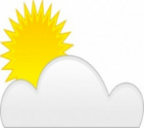 Calling out/ Minor disruptions in class/assemblyInterfering with others’ workDelaying beginning of a taskRolling eyes, answering backLow level teasingPlaying in toiletsRunning in the schoolPlaying/ not lining up after the bellTaking others’ propertyMisuse of school propertyBeing unkind to other pupilsVerbal warning. Adult to reinforce what is appropriate behaviourMiss 5 minutes of break.2Raincloud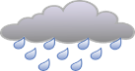 Persistent cloud behaviour Offensive languageDeliberately annoying otherDefiancePushing or jumping on the stairs/corridorsInappropriate behaviour in toiletsIgnoring adult’s instructionsDeliberately interfering with another child’s playLyingDeliberate minor aggression Teacher warns child and reinforces expected behaviour.Teacher contacts parents via email, phone call or letter home.Written apology expected to be handed to teacher the next morning. If this is not done, child to be kept in at lunchbreak until written apology complete.Recorded in classroom or playground incident book3 Storm Cloud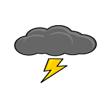 Persistent raincloud misbehaviourDeliberately leaving the classroom without permissionPersistent misuse of toiletsVerbal abuse/swearing to teachers or other childrenDeliberately damaging school propertyPersistent bullyingFighting Harming other childrenDangerous behaviour, e.g., throwing objectsLetter home to parents SLT involvement. Thinking sheet to be completed with member of SLT. Think sheets.Immediate contact with parents.Record incident in Storm cloud book.Think Sheets to be sent to Mrs Aremband once completed at home.All emails or Contact with parents kept on filePupil behaviour plan/ Risk assessment may be requiredIf a child is judged to be a danger to him/herself or others, exclusion is at the discretion of the Headteacher. This may take the form of: Exclusion of  1 – 5 daysFixed term exclusion up to 45 days.Permanent exclusion.